Jesus calls us; o’er the tumult     Hymnal 1982 no. 550     Melody: Restoration    8 7. 8 7.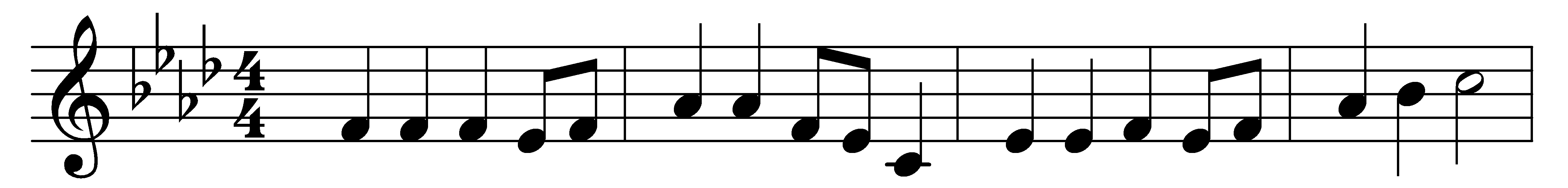 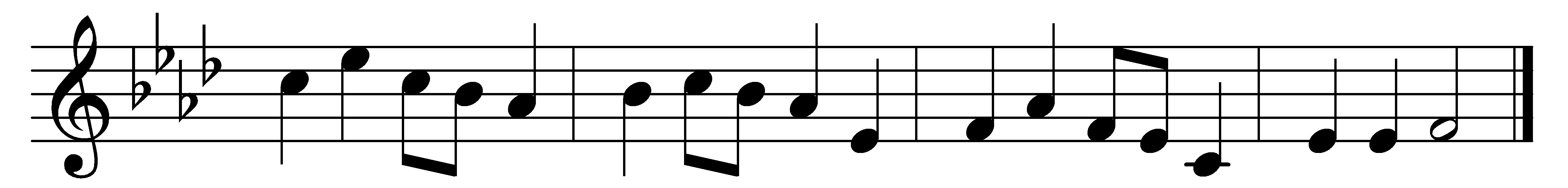 Jesus calls us; o’er the tumultof our life’s wild, restless sea,day by day his clear voice soundeth,saying, ‘Christian, follow me;’as, of old, Saint Andrew heard itby the Galilean lake,turned from home and toil and kindred,leaving all for his dear sake.Jesus calls us from the worshipof the vain world’s golden store;from each idol that would keep us,saying, ‘Christian, love me more.’In our joys and in our sorrows,days of toil and hours of ease,still he calls, in cares and pleasures,‘Christian, love me more than these.’Jesus calls us! By thy mercies,Savior, may we hear thy call,give our hearts to thine obedience,serve and love thee best of all.Words: Cecil Frances Alexander (1818-1895)Music: From The Southern Harmony, 1835